        Association Sauvegarde de la Chapelle du Sacré-cœur de Canaghja 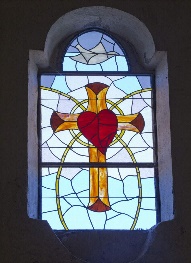 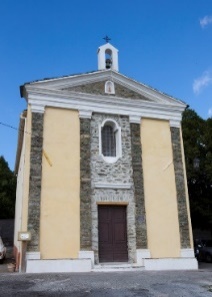 MESSE DU SAMEDI 18 JUILLET 2020 à 18H CHAPPELE DU SACRE-CŒUR CANAGHJA  CAMPILEAssociation Sauvegarde de la Chapelle du Sacré-cœur de Canaghja déclarée en préfecture de la Haute-CorseHameau de Canaghja 20290 CAMPILEChant d’entrée, Que vive mon âme à te louerKYRIE messe de Saint JeanGLORIA messe de Saint Jean1° lecture, Lecture du livre de la Sagesse, 12,13, 16-19Psaume 85, Toi qui est bon et qui pardonnes, écoute ma prière, Seigneur.2° lecture, lecture de la lettre de Saint Paul apôtre aux romains, 8, 26-27ALLELUIA messe de Saint JeanEVANGILE, selon Saint Mathieu, 13,24-43HomélieCREDO, récitéPrière universelle NOTRE PERE, récitéOffertoire, musique orgueSANCTUS messe de Saint JeanAGNUS messe de Saint JeanChant de communion, comme un souffle fragilePrière au Sacré-CœurChant d’envoi, Sur les chemins du mondeProcession dans le villageRetour à la chapelle, prières et Dio Vi Salve ReginaPartage d’un verre de l’amitié.L’association remercie toutes les personnes bénévoles qui ont contribuées au bon déroulement de cette messe.Pour le nettoyage de la chapellePour les fleursPour les petits painsPour les chantsPour la musiquePour les donsPour les prièresCHANTSR.Que vive mon âme à te louer! Tu as posé une lampe,Une lumière sur ma route, ta parole Seigneur, ta parole seigneur1. Heureux ceux qui marchent dans tes voies, Seigneur !
De tout mon coeur je veux garder ta parole, ne me délaisse pas, Dieu de ma joie !2. Heureux ceux qui veulent faire ta volonté,
Je cours sans peur sur la voie de tes préceptes Et mes lèvres publient ta vérité.3. Heureux ceux qui suivent tes commandements !
Oui, plus que l’or, que l’or fin, j’aime ta loi ; Plus douce que le miel est ta promesse.4. Heureux ceux qui méditent sur la sagesse !
Vivifie-moi, apprends-moi tes volontés ; Dès l’aube, de ta joie tu m’as comblé.---------------------------------------------------------------------R/ Comme un souffle fragile, ta parole se donne.
Comme un vase d’argile, ton amour nous façonne.

1 – Ta parole est murmure, comme un secret d’amour, Ta parole est blessure qui nous ouvre le jour.

2 – Ta parole est naissance, comme on sort de prison, Ta parole est semence, qui promet la moisson.

3 – Ta parole est partage, comme on coupe du pain, Ta parole est passage, qui nous dit un chemin.R/ : Sur les chemins du monde
Le Seigneur a semé le bon grain
Et dans le cœur des hommes
Il viendra récolter sa moisson.Ne ferme pas l’oreille
Ne ferme pas ton cœur.
Ecoute le Seigneur
Ton blé mûrira.Arrache les épines
Arrache les buissons.
Ecoute le Seigneur
Ton blé mûrira.Réveille ton courage
Laboure bien ton champ.
Ecoute le Seigneur
Ton blé mûrira.